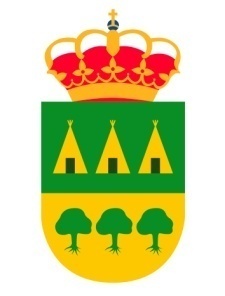 INCIDENCIAS DE ARBOLADO URBANO MUNICIPAL DE SOTO DEL REALmedioambiente@ayto-sotodelreal.esEspecieEspecieEspecieEspecieEspecieEspecieEspecieUbicaciónUbicaciónUbicaciónUbicaciónUbicaciónUbicaciónUbicaciónObservacionesObservacionesObservacionesObservacionesObservacionesObservacionesObservacionesDiámetro a 1,30 metrosDiámetro a 1,30 metrosDiámetro a 1,30 metrosDiámetro a 1,30 metrosDiámetro a 1,30 metrosDiámetro a 1,30 metrosDiámetro a 1,30 metros<5cm5-10cm10-20cm20-50cm50-100cm>100cmAlturaAlturaAlturaAlturaAlturaAlturaAltura<2m2-5m5-10m10-20m>20mFotoFotoFotoFotoFotoFotoFoto